                                                                                            Fiche 3Exercice 1 :Nomme chaque image puis entoure le son « i ».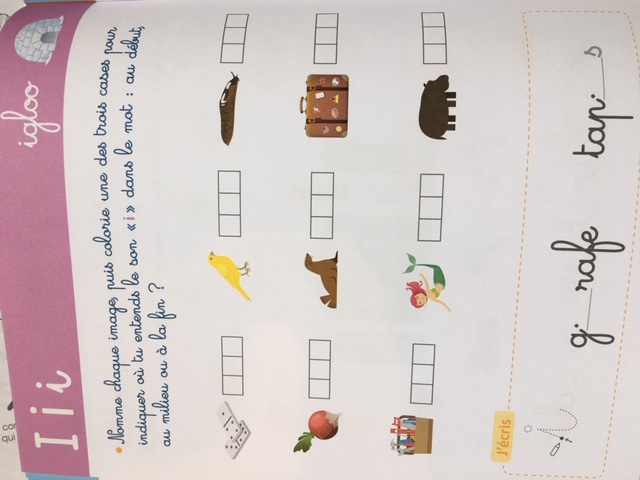 I i i 